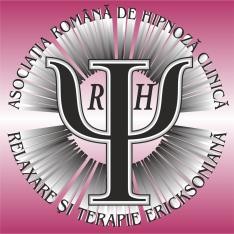 Adresă: Str. Zugravi nr. 21, Bl. V 1-3, 	Nr. aviz profesional: RF-II-IS-3/19.06.2006Sc. C, Ap. 2, parterIași, 700092Tel :	0723695916; 0785 081 099E-mail: hipnoza_clinica@yahoo.com www.hipnozaclinica.roAviz privind prelucrarea datelor cu caracter personalStimate participant la lucrările Simpozionului"INTEGRARE ȘI DIVERSITATE ÎN HIPNOPSIHOTERAPIA ERICKSONIANĂ"care se va desfășura în mediu online pe platforma ZOOM în perioada 30-31 octombrie 2020,Din data de 25 mai 2018 a devenit aplicabil Regulamentul (UE) 2016/679 privind protecția persoanelor fizice referitor la prelucrarea datelor cu caracter personal și libera circulație a acestor date ("Regulamentul”).Ca urmare, prin prezentul Aviz, vă informăm cu privire la motivațiile și condițiile în care ARHTE prelucrează datele dumneavoastră personale solicitate prin Formularul de înscriere și vă asigurăm că acestea sunt utilizate doar în scopuri legale fiind gestionate și păstrate în condiții care le asigură un nivel adecvat de protecție și confidențialitate.Vă rugăm să citiți definițiile de mai jos care explică termenii din Regulament ce sunt folosiți în acest aviz de informare:Datele cu caracter personal sunt orice informații privind o persoană fizică identificată sau identificabilă. O persoană identificabilă este o persoană care poate fi identificată, direct sau indirect, în special prin referire la un element de identificare, cum ar fi un nume, un număr de identificare, date de localizare, un identificator online sau la unul sau mai multe elemente specifice, proprii identității sale fizice, fiziologice, genetice, psihice, economice, culturale sau sociale;Prelucrare reprezintă orice operațiune sau set de operațiuni efectuate asupra datelor cu caracter personal sau asupra seturilor de date cu caracter personal, cu sau fără utilizarea de mijloace automatizate, cum ar fi colectarea, înregistrarea, organizarea, structurarea, stocarea, adaptarea sau modificarea, extragerea, consultarea, utilizarea, divulgarea prin transmitere, diseminarea sau punerea la dispoziție în orice alt mod, alinierea sau combinarea, restricționarea, ștergerea sau distrugereaOperator este persoana fizică sau juridică, autoritatea publică, agenția sau alt organism care, singur sau împreună cu altele, stabilește scopurile și mijloacele de prelucrare a datelor cu caracter personal;Persoana fizică vizată este persoana ale cărei date personale sunt prelucrate de operator;Restricționarea prelucrării reprezintă marcarea datelor cu caracter personal stocate cu scopul de a limita prelucrarea viitoare a acestora;Destinatar este o persoana fizică sau juridică, autoritatea publică, agenția sau alt organism căreia (căruia) îi sunt divulgate datele cu caracter personal, indiferent dacă este sau nu o parte terțăConsimțământul persoanei vizate este o manifestare de voință liberă, specifică, informată și lipsită de ambiguitate a persoanei vizate prin care aceasta acceptă, printr-o declarație sau printr-o acțiune fără echivoc, ca datele cu caracter personal care o privesc să fie prelucrate;Încălcarea securității datelor cu caracter personal reprezintă o încălcare a securității care duce, în mod accidental sau ilegal, la distrugerea, pierderea, modificarea, sau divulgarea neautorizată a datelor cu caracter personal transmise, stocate sau prelucrate într-un alt mod, sau la accesul neautorizat la acestea;Autoritate de supraveghere- în România este Autoritatea Națională de Supraveghere a Prelucrării de Date cu Caracter Personal (ANSPDCP)cu sediul în Bucureşti - autoritate națională publică, autonomă și independentă, instituită în temeiul articolului 51 din RGPD, având drept obiectiv apărarea drepturilor și libertăților fundamentale ale persoanelor fizice aflate pe teritoriul României, în legătură cu prelucrarea datelor cu caracter personal și cu libera circulațieDatele dvs personale, colectate prin Formularul de înscriere la lucrările Simpozionului, sunt folosite cu respectarea strictă a principiilor prevăzute în Regulamentul European, numai pentru îndeplinirea activităților prezentate mai sus, ce au legătură strictă cu acest eveniment și nu vor fi transmise unor alți beneficiari. Vor fi păstrate în condiții de deplină siguranță și confidențialitateTermenul de păstrare a Formularelor de înscriere la Simpozion este de un an. Documentele financiare în care sunt consemnate datele dvs. vor respecta termenele de păstrare, arhivare și distrugere prevăzute în legislația aferentă.Temeiul legal al prelucrării îl constituie interesul legitim urmărit de operatorul ARHTE (art.6, lit. f din Regulament) și îndeplinirea obligațiilor legale de natură financiar – fiscală (art. 6, alin. c).În situația în care apreciați că prelucrările de date personale realizate de ARHTE nu respectă drepturile dvs., ori doriți modificarea/completarea datelor personale care vă aparțin, vă puteți adresa cu o cerere scrisă și datată conducerii Asociației ARHTE folosind datele de contact prezentate în antetul Avizului de informare. Solicitarea dvs. va fi analizată și tratată cu celeritate.Precizăm că aveți dreptul de a depune plângere la Autoritatea Natională de Supraveghere a Prelucrării Datelor cu Caracter Personal (cu sediul în Bd Gheorghe Magheru nr 28-30, Sector 1 București, România, cod poștal 010336, tel 31.805.9211, fax 31.805.9602 ) și beneficiați de asemenea de dreptul de a vă adresa instanțelor competente.În situația în care nu sunteți de acord cu operațiunile de prelucrare a datelor cu caracter personal care vă aparțin, așa cum au fost prezentate mai sus, nu vom putea da curs solicitării dumneavoastră de înscriere la lucrările Simpozionului Integrare și diversitate în Hipnopsihoterapia Ericksoniană "care se va desfășura înmediu online în perioada 30-31 octombrie 2020”.Am luat cunoștință,Nume și prenume : 			_ Adresa:  Localitatea 		Județ		 Strada 	Nr        Semnătura : 	Data semnării Avizului : 	 Aviz privind prelucrarea datelor cu caracter personal, avizat dpo vpr 28.08.2020